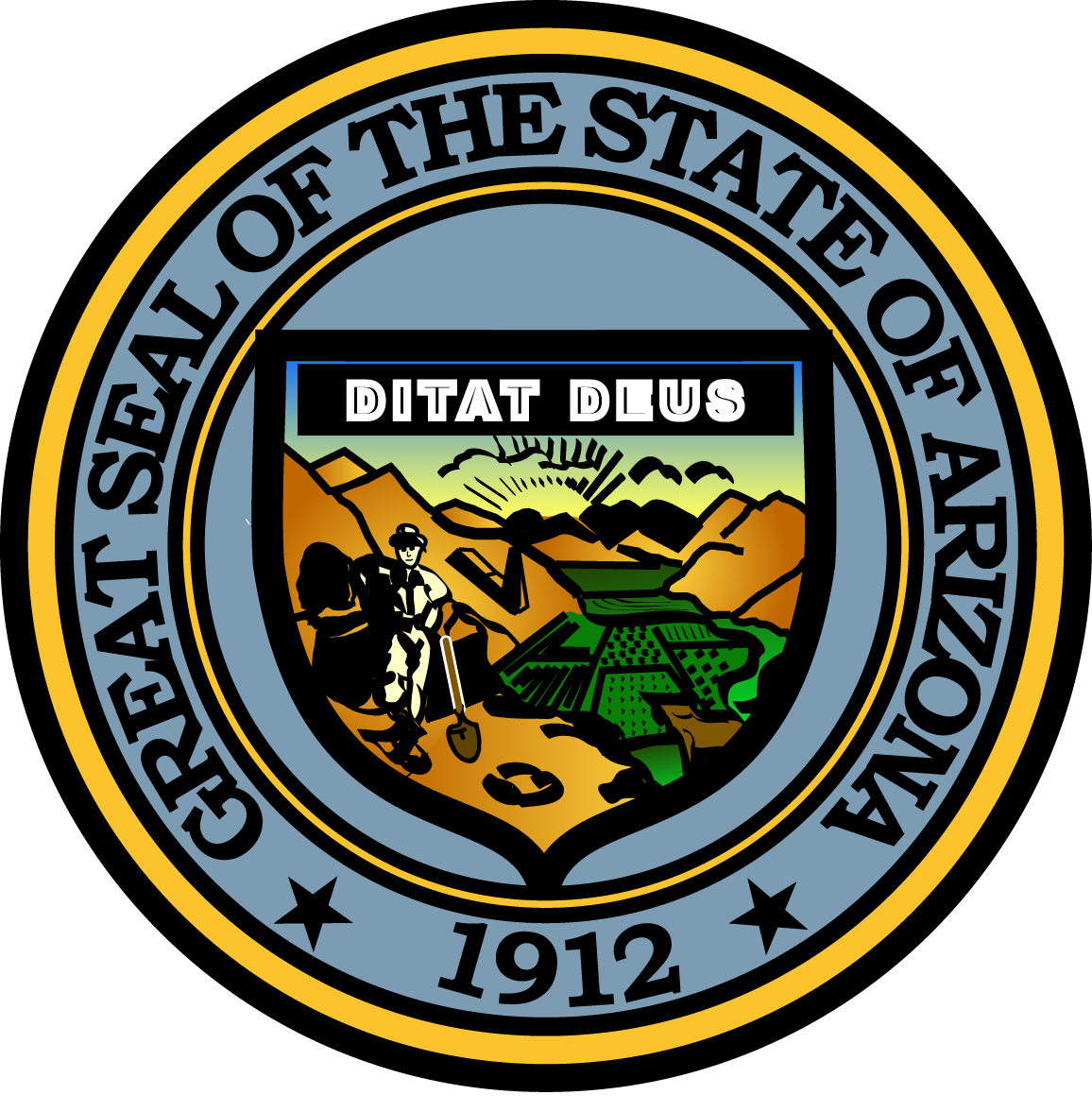 Governor’s Council on Child Safety and Family EmpowermentMay 10, 201610:00 AM1700 West Washington StreetThe Executive Tower, 2nd Floor Conference Room
Phoenix, Arizona 85007Pursuant to ARS 38-431.02 (A) (2), the Governor’s Council on Child Safety and Family Empowerment (Council) can vote to go into Executive Session for the purpose of discussion or considering documents exempt by law from public inspection and/or discussion or consultation for legal advice with its attorney.Pursuant to A.R.S. § 38-431.01 (H), the Governor’s Council on Child Safety and Family Empowerment may obtain public comment pertaining to any of the listed agenda items if it so desires. A formal call to the public will take place at the end of the meeting.MEETING AGENDAAgenda ItemA.  Call to Order				                 	      				  Angela Ducey, ChairB.  Opening Remarks by Chair				      				  Angela Ducey, ChairC.  Introduction of Council Members									       AllD.  Approval of Minutes									  Angela Ducey, ChairE.  Child Abuse Prevention License Plate Program                                                                      John Raeder								           Governor’s Office of Youth, Faith and Family                     F.  Special Recognition   									  Angela Ducey, ChairG.  Care Portal Update for Maricopa County                     					      Billy Thrall                  	           Governor’s Office of Youth, Faith and FamilyH.  Presentation – Safe Reductions Workgroup		                               The Honorable Colleen McNally                                                                                                                             Maricopa County Superior CourtI.  Presentation – Arizona’s Children Association					Denise Ensdorf, CEOJ.  Presentation – Family Involvement Center  				          Jane Kallal, Executive DirectorK.  Sub-Committee Reports:	-Prevention									  Jeff Taylor, Council Member	-Partnerships 							     Belen Gonzalez, Council Member	 	-Support 							                Leslie Reprogle, Committee Chair	-Outreach 								         Paul Mulligan, Council MemberL.  Call to the Public										  Angela Ducey, ChairM.  Future Meeting Dates (September 13th and November 10th) and Adjournment 	  Angela Ducey, Chair	